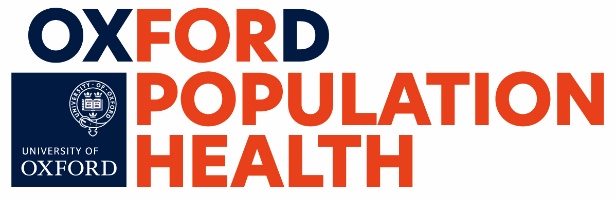 Million Women StudyData Access Application Form Before filling out this form please refer to the Million Women Study data access policy on the data access and sharing page for available data. Details of fees to cover the costs of obtaining data are also on this page. Applications will only be put forward for review after submission of a fully completed application form. The application should be submitted by email to mws.access@ndph.ox.ac.ukAPPLICATION TYPEMWS Staff/students		                     	Internal University collaboration     External Applicant 	                          PROJECT TITLEAPPLICANT PRINCIPAL INVESTIGATOR (Please attach CV)INSTITUTIONCOLLABORATORS (Please provide details of all collaborators in your project)PROJECT DETAILSSCIENTIFIC RATIONALE DATA REQUIREDINFORMATION SECURITY ASSURANCE (external applicants only)TIMETABLEFUNDINGETHICAL REVIEWPEER REVIEWPUBLISHINGSignature:Date:We reserve the right to send this application for an independent peer review, if appropriate.Please note that a fee will be charged to cover the cost of obtaining the requested data.TitleNameJob titleAddressTelephone NumberEmail AddressResearch DepartmentAddressTelephone NumberEmail AddressWebsiteName(s)Institution address(es)Please provide a lay summary, suitable for publication if your application is approved (250 words max)Please give protocol for the study including background/hypothesis/objectives/design and methods/power calculations (maximum 2 pages and 10 references)Applicants should download a copy of the data dictionary (excel file) which is on the data access and sharing page and highlight each variable required.  Please note that a justification for each variable is needed on the excel file.[For MWS staff/students only, please use the intranet for variable fields, copy to an excel sheet and provide relevant justifications] Data dictionary attached? ☐ YES ☐ NO Please state the baseline study population☐ Recruitment☐ 3 year re-survey☐ Other – (please describe)Please state the exact ICD-9 and ICD-10 codes required for outcomes:In order to share Million Women Study data, we require the institution where data would be stored to have one of the following formal data security policies and procedures:(Please tick appropriate boxes below and provide details. Internet links to documents on web pages are acceptable). In order to share Million Women Study data, we require the institution where data would be stored to have one of the following formal data security policies and procedures:(Please tick appropriate boxes below and provide details. Internet links to documents on web pages are acceptable). ☐ ☐☐NHS Digital Data Security and Protection Toolkit Registration Please provide organisation code and score:ISO 27001 CertificationPlease provide certification details:A documented institutional System Level Security Policy (SLSP) detailing all data security procedures within the Requestor’s organisation. This must be a recently reviewed policy and be signed off by the Requestor’s organisation. Please provide details:Please outline timescale for the projectPlease outline timescale for the projectDuration of projectHas funding been confirmed for this work?☐ YES - please provide details☐ NOIf appropriate, please confirm that relevant ethics approval has been sought.  ☐ YES – give details☐ NO – no ethics approval is requiredPlease provide details of actual, or proposed, peer reviewIs there any reason why MWS should not publish the outline proposal if accepted?☐ YES – please explain the reason:☐ NO 